LESSON PLAN(Based on Official Letter No. 2345/BGDDT-GDTH dated June 07, 2021 of the MOET)I. OBJECTIVES: 1. Knowledge: Students will learn the quantifiers was, were, in/at the …2. Competences: - English competences: Students will be able to ask and answer about places.- Common competences: Students will have the opportunity to develop communication through role-play activities.3. Qualities:      - Students will be friendly and confident in communicating with friends.II. EQUIPMENT AND MATERIALS: - Basic things: Student’s book, flashcards, crayons, paper, glue
   - Advanced things:  PPT, projector/interactive whiteboard/laptop/TV.III. LESSON PROCEDURE: NAME OF SCHOOL………………………-----------------------------------SOCIALIST REPUBLIC OF VIETNAM
INDEPENDENCE - FREEDOM - HAPPINESS
--------------o0o-------------Place, Date……,month……. Year…..…Full name of Teacher: Unit: 12 – Cool placesLesson: 1 - Task 1, 2, 3 (page 63)Duration (period): 35 minutesActivity 1: Warm-up (5 minutes)Aim: Review the vocabulary and grammar of the previous lesson and warm up Ss to lead in the next activityActivity 1: Warm-up (5 minutes)Aim: Review the vocabulary and grammar of the previous lesson and warm up Ss to lead in the next activityActivity 1: Warm-up (5 minutes)Aim: Review the vocabulary and grammar of the previous lesson and warm up Ss to lead in the next activityTeacher’s activitiesStudent’s activities- Greet studentsGame: Frog jumping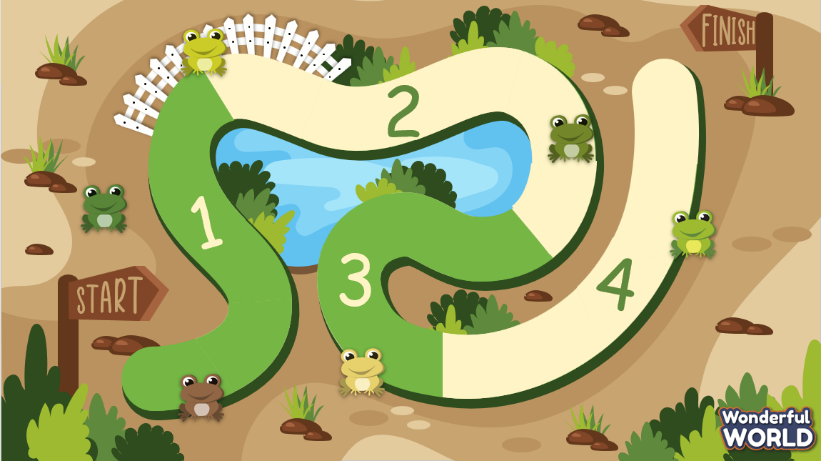 (There are 4 questions. Students have to spell a word of place. Students choose the area to get the question, each group’s correct answer will be counted as following: 1st – 4 points, 2nd – 3 points, 3rd – 2 points and 4th – 1 points) - Divide the class into 4 groups- Set the game rules - Play as a model.- Have students play in turns.- Award the best groups Lead-in: Use the pictures of the game to lead in the new lesson.- Greet teacher- Sit in 4 groups- Listen to the game rules- Look - Join the game- ListenActivity 2: Presentation (5 minutes)Aim: To introduce Ss to the topic of the unit about cool places; engage Ss with the topic and active knowledge and vocabularyActivity 2: Presentation (5 minutes)Aim: To introduce Ss to the topic of the unit about cool places; engage Ss with the topic and active knowledge and vocabularyActivity 2: Presentation (5 minutes)Aim: To introduce Ss to the topic of the unit about cool places; engage Ss with the topic and active knowledge and vocabularyTeacher’s activitiesStudent’s activities1. New words:- Introduce Ss some vocabs with flashcards or short videos: bridge, castle, temple, tower and village- Have them speak chorally and individually- Tell Ss to open their book to page 54 and look at the vocabulary.- Point to the first picture word, say the word and ask Ss to repeat.- Play the audio to listen to, point to,2.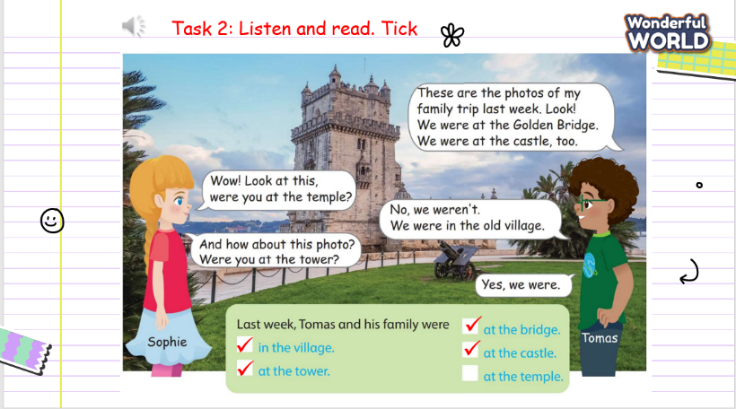 Task 2: Listen and read. Tick (Track 12.2)- Ask students to look and say the name of the destination in the picture.- Ask the students to read out loud.- Play track 12.2.- Play track 12.2 again, and ask students to listen and repeat in chorus, groups.- Ask the students to do the exercise and check.- Play track 12.2 one more time and show the answers.- Look and say the destination.- Learn the grammar- Read out loud.- Listen- Listen and repeat - Repeat the conversation. - Do the exercise and show the result- Check with answers.Activity 3: Practice (17 minutes)Aim: To understand the prompts and identify which sentence is true or false in order to practise sentences using past simple interrogativeActivity 3: Practice (17 minutes)Aim: To understand the prompts and identify which sentence is true or false in order to practise sentences using past simple interrogativeActivity 3: Practice (17 minutes)Aim: To understand the prompts and identify which sentence is true or false in order to practise sentences using past simple interrogativeTeacher’s activitiesStudent’s activities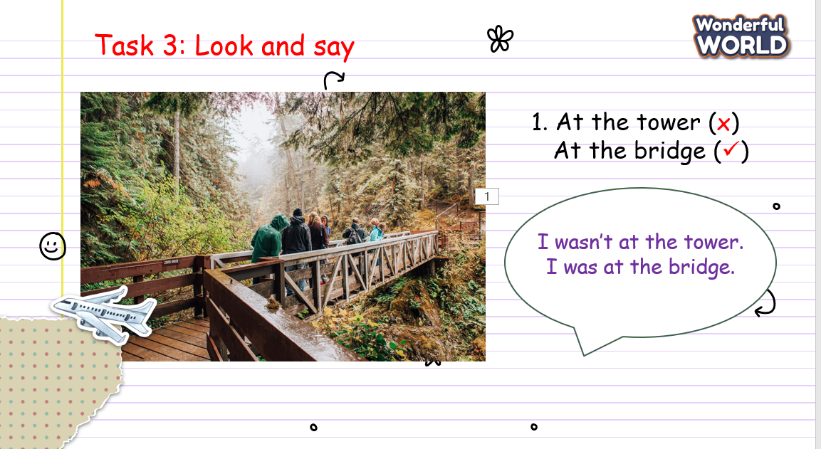 Task 3: Look and say.- Show the pictures in task 3 - Ask students to look at the picture and pay attention to the symbol       or - Ask the students to make the sentences with the phrases.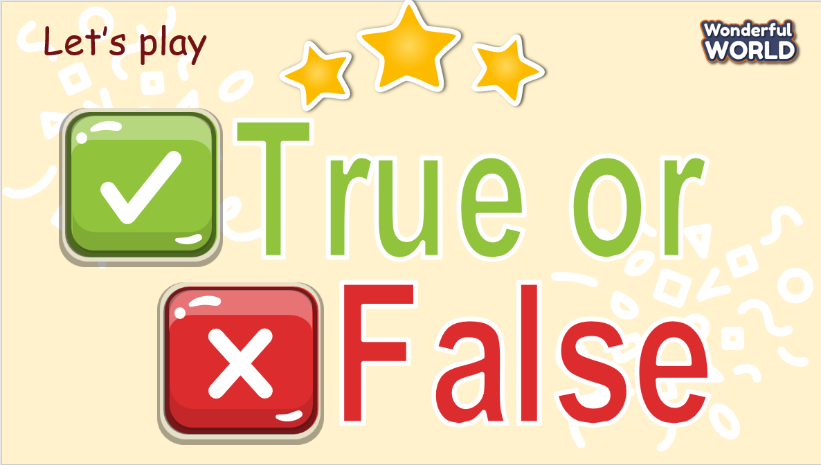 Game: True or FalseDivide students into 4 groups. Eash group will choose a star to get the questions answer if they are true or false.There are points for each correct answer. Group with highest score will be awarded.- Look at the picture- Identify         is No and        is yes- Do the exercise.Sit in groups and listen to the rule.Play the game.Activity 4: Production (5 minutes)Aim: It’s to practise speaking and applying knowledge in role play activityActivity 4: Production (5 minutes)Aim: It’s to practise speaking and applying knowledge in role play activityActivity 4: Production (5 minutes)Aim: It’s to practise speaking and applying knowledge in role play activityTeacher’s activitiesStudent’s activitiesTask 4: Role play- Ask the students to work in pairs.- Ask them to draw a picture of destination. Then ask their friend if he/she had been to those places or not.- Teacher goes around the class to support students.- Call some pairs practice ask and answer.- Give feedback then give Students stars.Pair workDraw a destination.Ask and answer Activity 5: Assessment and wrap-up (3 minutes)Aim: It’s to consolidate vocabulary and structures that we’ve learnt Activity 5: Assessment and wrap-up (3 minutes)Aim: It’s to consolidate vocabulary and structures that we’ve learnt Activity 5: Assessment and wrap-up (3 minutes)Aim: It’s to consolidate vocabulary and structures that we’ve learnt Teacher’s activitiesStudent’s activities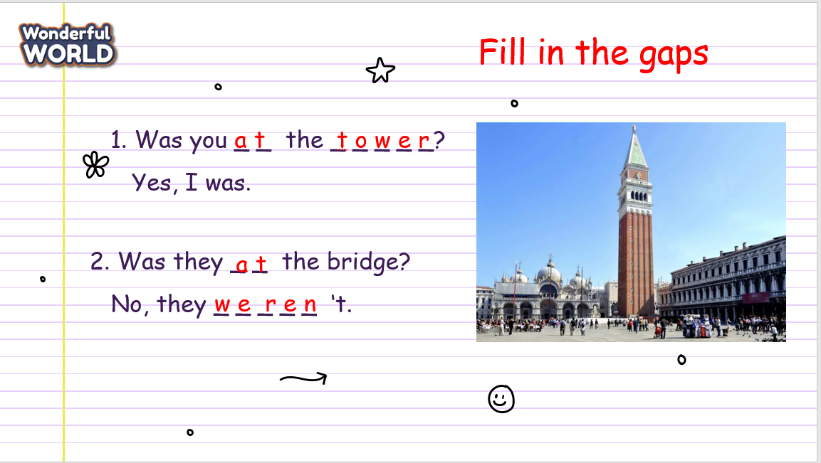 - Ask students to do the assessment.- Check in pair then the whole class.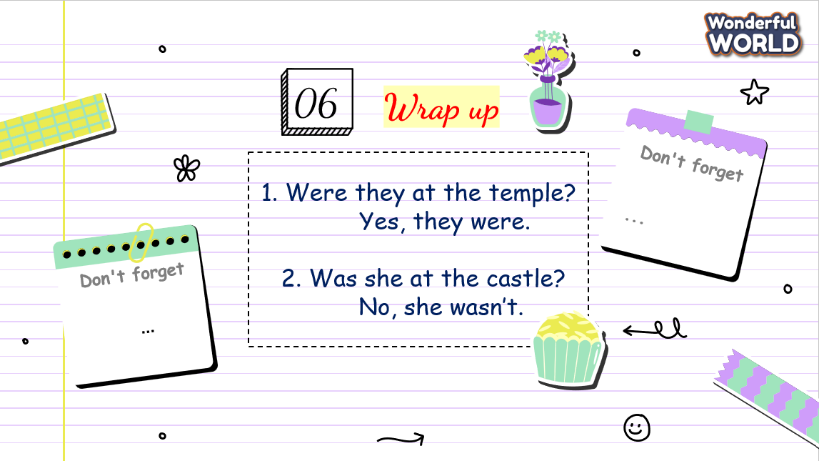 - Say goodbye- Do the assessment.- Check with friends and then with the teacher and the whole class.- Listen carefully.- Say goodbye.SCHOOL MANAGERHEAD OFDEPARTMENTFULL NAME OFTEACHER